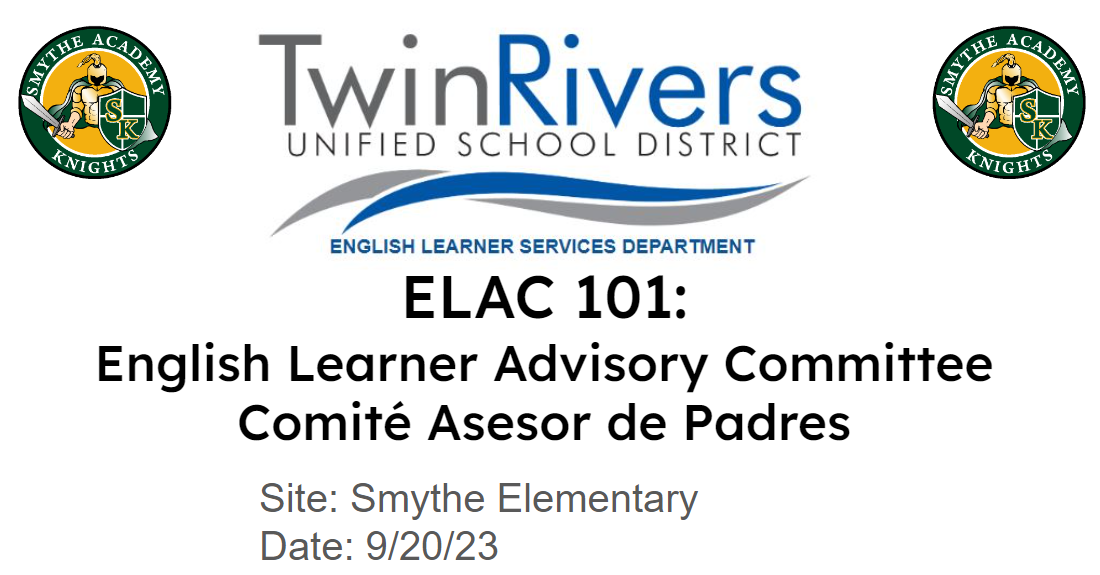 ELACEnglish Learner Advisory CommitteeSmythe Elementary10/18/23AgendaExplanation and function of ELACELAC requirementsELAC electionsFuture Meetings